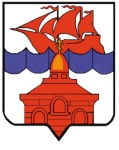 РОССИЙСКАЯ ФЕДЕРАЦИЯКРАСНОЯРСКИЙ КРАЙТАЙМЫРСКИЙ ДОЛГАНО-НЕНЕЦКИЙ МУНИЦИПАЛЬНЫЙ РАЙОНАДМИНИСТРАЦИЯ СЕЛЬСКОГО ПОСЕЛЕНИЯ ХАТАНГАПОСТАНОВЛЕНИЕ19.01.2022 г.                                                                                                                     № 004 - ПО внесении изменений в постановление Администрации сельского поселения Хатанга от 25.05.2021 года № 057-П «Об утверждении Порядка признания граждан малоимущими в целях постановки на учет в качестве нуждающихся в жилых помещениях по договорам социального найма и освобождения от внесения платы за  пользование жилым помещением, занимаемым по договорам социального найма»            В соответствии с Законом Красноярского края от 20.06.2006 № 19-4833 «О порядке определения размера дохода и стоимости имущества в целях признания граждан малоимущими на территории края» (в редакции от 17.06.2021 № 11-5190), в целях приведения нормативных правовых актов Администрации сельского поселения Хатанга в соответствие с действующим законодательством, руководствуясь пунктом 16 статьи 7 Устава сельского поселения Хатанга, ПОСТАНОВЛЯЮ:Внести в постановление Администрации сельского поселения Хатанга от  25.05.2021 «Об утверждении Порядка признания граждан малоимущими в целях постановки на учет в качестве нуждающихся в жилых помещениях по договорам социального найма и освобождения от внесения платы за  пользование жилым помещением, занимаемым по договорам социального найма» (далее – постановление) следующие изменения:   пункт 3.2. Раздела 3 приложения к постановлению дополнить абзацем следующего содержания: 		«…В случае если документы, указанные в настоящем пункте и не включенные в перечень документов, определенный частью 6 статьи 7 Федерального закона от 27.07.2010 № 210-ФЗ «Об организации предоставления государственных и муниципальных услуг», находятся в распоряжении государственных органов, органов местного самоуправления либо подведомственных государственным органам или органам местного самоуправления организаций, государственных внебюджетных фондов Российской Федерации, участвующих в предоставлении государственных и муниципальных услуг, и не были представлены гражданами, обратившимися с заявлением о признании их малоимущими, по собственной инициативе, орган местного самоуправления запрашивает посредством межведомственных запросов документы (сведения, содержащиеся в документах) в соответствующих органах и организациях.».Опубликовать постановление в Информационном бюллетене Хатангского сельского Совета депутатов и Администрации сельского поселения Хатанга и на официальном сайте органов местного самоуправления сельского поселения Хатанга www.hatanga24.ru.Контроль за исполнением настоящего постановления оставляю за собой. Постановление вступает в силу в день, следующий за днем его официального опубликования. Глава сельского поселения Хатанга                                                                     А.С. Скрипкин